от 06 декабря 2019 года										№ 1463О внесении изменений в постановление администрации городского округа город Шахунья Нижегородской области от 21.08.2019 № 911 «Об утверждении Правил персонифицированного финансирования дополнительного образования детей в городском округе город Шахунья Нижегородской области»Администрация  городского  округа   город   Шахунья   Нижегородской   области   п о с т а н о в л я е т:1. В постановление администрации городского округа город Шахунья Нижегородской области от 21.08.2019 № 911 «Об утверждении Правил персонифицированного финансирования дополнительного образования детей в городском округе город Шахунья Нижегородской области» внести следующие изменения:1.1. Преамбулу постановления изложить в следующей редакции:«В целях реализации мероприятий федерального проекта «Успех каждого ребенка» национального проекта «Образование», утвержденного протоколом президиума Совета при Президенте Российской Федерации по стратегическому развитию и национальным проектам от 3 сентября 2018 г. № 10, на основании распоряжения Правительства Нижегородской области от 11.11.2019 № 1191-р «О внедрении на территории Нижегородской области системы персонифицированного финансирования дополнительного образования детей на основе сертификатов персонифицированного финансирования дополнительного  образования детей обучающихся по дополнительным общеобразовательным программам», приказа министерства образования, науки и молодежной политики Нижегородской области от 12.11.2019 № 316-01-63-2663 «Об утверждении правил персонифицированного финансирования дополнительного образования детей в Нижегородской области и методики определения нормативных затрат на оказание государственных услуг по реализации дополнительных общеобразовательных общеразвивающих программ», Уставом городского округа город Шахунья Нижегородской области администрация городского округа город Шахунья Нижегородской области постановляет:»1.2. Пункт 3 изложить в следующей редакции:«3. Управлению образования администрации  городского округа город Шахунья Нижегородской области обеспечить внедрение модели персонифицированного финансирования в муниципальных организациях, реализующих дополнительные общеобразовательные программы.»2. Начальнику общего отдела администрации городского округа город Шахунья обеспечить размещение настоящего постановления на официальном сайте администрации городского округа город Шахунья Нижегородской области.  3. Контроль за исполнением настоящего постановления оставляю за собой.Глава местного самоуправлениягородского округа город Шахунья							  Р.В.Кошелев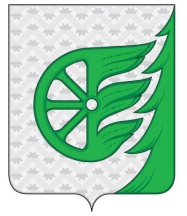 Администрация городского округа город ШахуньяНижегородской областиП О С Т А Н О В Л Е Н И Е